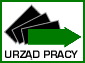 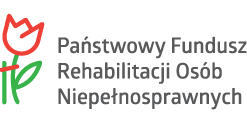 ............................................................					                     /pieczęć firmowa wnioskodawcy/ 	              ZAŁĄCZNIK DO WNIOSKU O ZWROT ZE ŚRODKÓW PFRON KOSZTÓW WYPOSAŻENIA STANOWISKA PRACY 
DLA OSOBY NIEPEŁNOSPRAWNEJna zasadach określonych w ustawie z dnia 27 sierpnia 1997 r. o rehabilitacji zawodowej i społecznej oraz zatrudnianiu osób niepełnosprawnych /tekst jednolity: Dz. U. z 2021 r. poz. 573, poz. 1981/ 
oraz w rozporządzeniu Ministra Pracy i Polityki Społecznej z dnia 11 marca 2011 r. w sprawie zwrotu kosztów wyposażenia stanowiska pracy dla osoby niepełnosprawnej /tekst jednolity: Dz. U. z 2015 r. poz. 93 z późn. zmianami/I. DANE DOTYCZĄCE WNIOSKODAWCYPełna nazwa zakładu pracy...............................................................................................................................................................................................................................................................................................................................................................................................................................................................Adres...............................................................................................................................................................................................................................................................................................................................................................................................................................................................Adres korespondencyjny...............................................................................................................................................................................................................................................................................................................................................................................................................................................................Forma prawna prowadzonej działalności………………………………………………………………………………………………………………………………………………………………………………………………………………………………………………………………………………………………………………………………………………………………………………………………………………………………………………NIP, REGON, KRSNIP: ………………………………………………………………………………………………………………………………………REGON: ………………………………………………………………………………………………………………………………..KRS: ………………………………………………………………………………………………………………………………………Klasa PKD /2007/.....................................................................................................................................................Osoba upoważniona do reprezentowania wnioskodawcy  ..........................................................................................................................................................................................................................................................................................................Nr  telefonu.....................................................................................................................................................Rok i miejsce założenia, dokładna data rozpoczęcia działalności gospodarczej ..........................................................................................................................................................................................................................................................................................................Rodzaj działalności (krótki opis)...............................................................................................................................................................................................................................................................................................................................................................................................................................................................Jestem / nie jestem podatnikiem VAT.....................................................................................................................................................Forma opodatkowania ……………………………………………………………………………………………………………………………………………….Analiza zatrudnienia w ramach stosunku pracy za okres 6 miesięcy poprzedzających złożenie wniosku (bez pracowników młodocianych)14. Wg stanu na dzień ............................ liczba zatrudnionych ogółem wynosi.................osób,                                          			  /data złożenia wniosku/w przeliczeniu na pełny wymiar czasu pracy wynosi...........................................................II. DANE DOTYCZĄCE STANOWISK PRACY DO SFINANSOWANIA ZE ŚRODKÓW PFRON, NA KTÓRYCH PODEJMĄ ZATRUDNIENIE OSOBY NIEPEŁNOSPRAWNE SKIEROWANE PRZEZ  URZĄDLiczba stanowisk pracy dla skierowanych niepełnosprawnych ....................................................................................................................................................Uzasadnienie konieczności dokonania zakupu wnioskowanego sprzętu........................................................................................................................................................................................................................................................................................................................................................................................................................................................................................................................................................................................................................................................................................................................................................................................................................................................................................................................................................................................................................................................................................................................................................................................................................................…………………………………………………………………………………………………................................................…………………………………………………………………………………………………...…………………………………………..……………………………………………………........................................................................................................................................................................................................................................................................................................................................................................................................Stanowisko i miejsce świadczenia pracyWymagane przez wnioskodawcę kwalifikacje, uprawnienia i umiejętności, jakie 
są niezbędne do wykonywania pracy przez skierowane osoby niepełnosprawne:..............................................................................................................................................................................................................................................................................................................................................................................................................................................................................................................................................................................................................................................................................................................................................................................................................................................................................................................................…………………………………………………………………………………………………..............................................................................................                                           ..........................................................      /miejscowość, data/                                                        /pieczęć i podpis wnioskodawcy/UWAGA:ZŁOŻENIE WNIOSKU NIE GWARANTUJE PRZYZANANIA ŚRODKÓW;OD NEGATYWNEGO STANOWISKA URZĘDU ODWOŁANIE NIE PRZYSŁUGUJE;URZĄD POWIADAMIA WNIOSKODAWCĘ O SPOSOBIE ROZPATRZENIA WNIOSKU 
W TERMINIE DO 30 DNI OD DNIA ZŁOŻENIA KOMPLETNEGO WNIOSKU;W PRZYPADKU NIEUWZGLĘDNIENIA WNIOSKU URZĄD SPORZĄDZA UZASADNIENIE ODMOWY PRZYZNANIA ŚRODKÓW;Miesiąc/ RokLiczba osób zatrudnionych w ramach stosunku pracy w tym:Liczba osób zatrudnionych w ramach stosunku pracy w tym:Liczba osób zatrudnionych w ramach stosunku pracy w tym:Liczba osób zatrudnionych w ramach stosunku pracy w tym:Liczba osób zatrudnionych w ramach stosunku pracy w tym:Umowy cywilno-
prawneMiesiąc/ RokZatrudnienie w osobachZatrudnienie w osobachZatrudnienie w etatachZatrudnienie w etatachRazemUmowy cywilno-
prawneLp.Rodzaj pracy (zawód 
i stanowisko) Lokalizacja stanowiska pracy1.2.3.4.5.